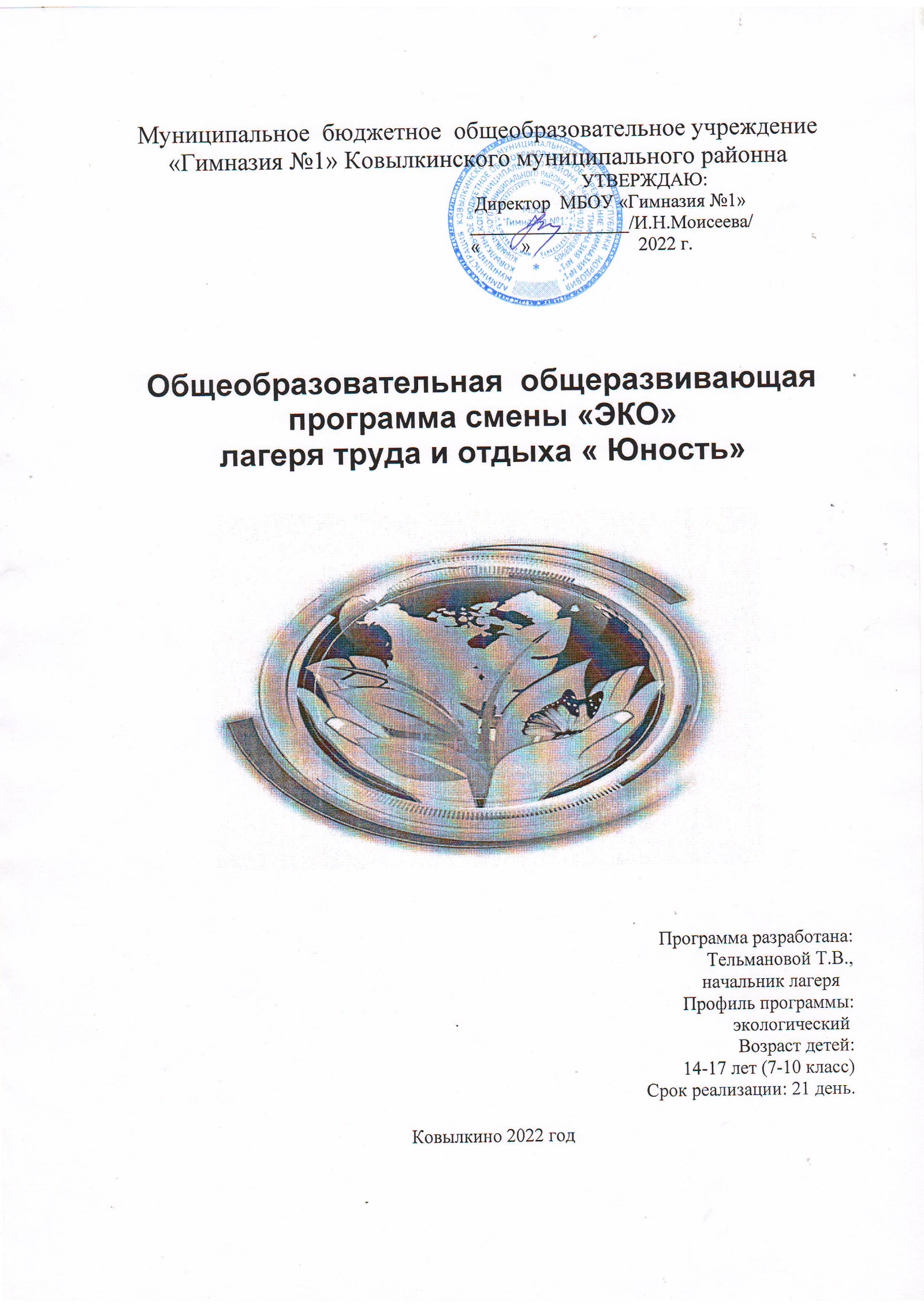                                                     Паспорт  программыПояснительная запискаВ настоящее время общество осознало необходимость осуществления культурных целей образования ориентированных на личность и ее саморазвитие в конкретных педагогических системах, в том числе в летних лагерях труда и отдыха.   Летние каникулы составляют значительную часть годового объема свободного времени школьников, но далеко не все родители могут предоставить своему ребенку полноценный, правильно организованный отдых. Во время летних каникул происходит разрядка накопившейся за год напряженности, восстановление израсходованных сил, здоровья, развитие творческого потенциала совершенствование личностных возможностей. Эти функции выполняет лагерь труда и отдыха дневного пребывания. Работа лагеря труда и отдыха для несовершеннолетних «ЭКО» строится таким образом, чтобы способствовать снижению психологических комплексов, способствует развитию толерантности, формирует у школьников отношения к здоровому образу жизни, положительное отношение к труду.  Летний лагерь является, с одной стороны, формой организации свободного времени детей подросткового возраста, с другой – пространством для оздоровления, развития художественного, технического, социального творчества.Одним     из противоречий современной эпохи, затрагивающим самые основы существования цивилизации, является все углубляющееся противоречие между обществом и природой. В связи с этим особое значение приобретает целенаправленная работа по формированию экологической и трудовой культуры. Программа «ЭКО»   нацелена на  формирование   бережного   отношения к богатствам природы и общества, экологически и нравственно   обоснованного   поведения   в природной и нравственной среде.Трудоустройство подростков в летний каникулярный период имеет большую значимость в рамках проведения профилактики правонарушений. В работе ребята будут задействованы по выращиванию овощей на пришкольном участке, благоустройству территории школы, . Кроме трудовой деятельности для подростков будут организованны спортивные, культурно-развлекательные мероприятия, во время которых они смогут отдохнуть и развить кругозор. Занятие в лагере требуют от учащихся проявления организованности, самостоятельности, инициативы, что способствует приобретению навыков находчивости, активности. Занятия проводятся ежедневно согласно тематическому плану. Общее руководство лагерем осуществляется начальником лагеря. Обязанности работников лагеря распределяются согласно штатного расписания. Они несут ответственность за организацию питания, обеспечения оборудованием, а также за качественное проведение занятий. Проект организации лагеря труда и отдыха несовершеннолетних в летний каникулярный период призван стимулировать инициативность подростков с целью осуществления трудового воспитания учащихся в процессе производительного труда.  Продолжительность смены в период летних каникул 21 день. Лагерь организуется с пребыванием детей с 8.30 до 14.30 ч. и организацией двухразового  горячего питания. Актуальность программы           Актуальность использования природы как ведущего педагогического средства объясняется и экологическими проблемами. В современном мире проблемы окружающей среды приобретают глобальный характер. Они затрагивают основы человеческого общества и определяют возможности его выживания. На первый взгляд может показаться, что экологические проблемы в основном имеют  отношение к городам. Однако на практике наблюдается изменение характера почв, низкое плодородие, нередки случаи нарушения норм внесения минеральных удобрений и так далее. Поэтому  сохранение среды  приобретает первостепенное значение.  Чем больше людей будут рассматривать природу как объект своей заботы, тем эффективнее окажутся усилия общества по ее охране.            Лето – наилучшая пора для общения с природой, постоянная смена впечатлений, время, когда дети имеют возможность снять психологическое напряжение, накопившееся за год, внимательно посмотреть вокруг себя и увидеть, что удивительное – рядом.Психологическое сопровождение отдыха детей, приобщение к труду необходимы для того, чтобы «среда обитания» в период летних каникул приобретала развивающий характер и способствовала личностному развитию с одной стороны, а с другой стороны, имела и коррекционную направленность, но была привлекательной для ребенка.Новизна программыОрганизованный отдых во время летних каникул  является одной из форм воспитания и занятости детей. Воспитательно-трудовая и экологическая деятельность в лагере нацелена на воспитание экологической культуры ребят, развитии и активизации знаний и навыков по экологии, биологии и технологии. Это «зона» особого внимания к ребенку, его социальная защита, время оздоровления, благоприятные условия для общения детей между собой. Воспитательная ценность такого вида организации отдыха состоит в том, что создаются условия для педагогически целесообразного, эмоционально привлекательного досуга школьников, восстановления их здоровья, удовлетворения потребностей в новизне впечатлений, творческой самореализации, общении и самодеятельности в разнообразных формах, включающих труд, познание, культуру, игру и другие сферы возможного самоопределения.Понятийный аппарат: проектная деятельность, исследование, наблюдение, сравнение.Характеристика участников программыУчастниками образовательно-оздоровительного процесса в лагере труда и отдыха с дневным пребыванием являются учащиеся 7-10 класса, педагогические работники школы. При комплектовании особое внимание уделяется детям из малообеспеченных, неполных семей, из семей, имеющих родителей-пенсионеров, детям с ОВЗ, а также детям, находящимся в трудной жизненной ситуации.  Приказом по школе  назначаются: начальник лагеря, воспитатели   из числа педагогических работников школы. Начальник лагеря руководит их деятельностью, ведёт документацию, отвечает за охрану труда в лагере. Воспитатели   осуществляют воспитательную деятельность по плану лагеря:  организуют трудовую деятельность, проводит досуговые мероприятия, руководят спортивно-оздоровительной работой,  следят за соблюдением режима дня, правил безопасного поведения, правил пожарной безопасности. Орган самоуправления в лагере представляет собой совет отряда (участников смены), который совместно с работниками лагеря  реализуют коллективные трудовые, творческие и оздоровительные мероприятия.Педагогическая идея программыПодходы к содержанию и организации смены основаны на идеях гуманистической педагогики, принципах дополнительного образования детей. Проведение смены реализует потребности детей в труде, познании, самореализации, уважении, радости, обеспечивает удовлетворение одной из важнейших проблем каждого ребенка - быть здоровым, так как в основу проекта положены принципы гуманистической педагогики:• признание личности каждого ребенка высшей социальной ценностью;• уважение индивидуальности, уникальности и своеобразия каждогоребенка• обязательный учет задатков и возможностей каждого ребенка;• уважительные отношения между взрослыми и детьми;• создание ситуации успеха.Данная программа по своей направленности является профильной,включает в себя экологическое-трудовое направление, а также объединяет оздоровление, отдых, трудовое воспитания детей в условиях лагеря труда и отдыха. Содержание программы направлено на развитие ценностного отношения к природе и труду. Экологическая деятельность способствует  воспитанию экологической культуры и экологического мышления детей. Летний трудовой лагерь помогает использовать период летнего отдыха учащихся для укрепления здоровья, развития физических сил, обогащения знаниями и новыми впечатлениями. Такая форма активного отдыха содействует развитию и сплочению, как временного детского коллектива, так и создает основу для развития социального интеллекта учащегося и применения полученного опыта взаимодействия в любом коллективе, в том числе в последующей учебной деятельности. Создаются большие возможности для организации неформального общения. Неформальность обстановки позволяет организовать и развивать самостоятельность ребят, воспитывать личностные качества, формировать активность, обучать разнообразным умениям и навыка.Целевой блок программы1.     Цель: Создание условий для обеспечения активного, интеллектуального и эмоционально насыщенного летнего отдыха и всестороннего развития личности ребёнка на основе его включения в жизнедеятельность  трудового лагеря. Развитие у обучающихся ценностного отношения к окружающему миру в процессе экологической деятельности в условиях лагеря туда и отдыха.Задачи:- способствовать организации содержательного и активного отдыха, физическому развитию учащихся, укреплению их здоровья;- прививать любовь к труду и уважение людям труда;- формировать экологическую культуру;- продвижение идей волонтерства и благотворительного труда через вовлечение в социально-значимую деятельность;- повышения степени самореализации личности через труд.Предполагаемые результаты:Количественные показатели:1. Созданы условия для труда и отдыха для 60 подростков в возрасте от 14 до 17 лет за период работы лагеря.2. Сформированы трудовые навыки у 60 подростков.3. Проведена профилактическая работа по предупреждению дорожно-транспортного травматизма, аддитивного поведения, противопожарной и антитеррористической безопасности, мероприятия по охране труда, подписаны журналы с инструктажами.4. Проведено 10 профориентационных мероприятий. Из них диагностика личности, тренинги, мастер-классы, деловые и ролевые игры, экскурсии на предприятия, встречи со специалистами различных профессий, профессиональные пробы.5. Достигнут оздоровительный эффект участников смены до 70%.6.Сформированы навыки здорового образа жизни и чувство ответственности за свое здоровье, обучили детей нормам здорового образа жизни.Качественные показатели:Главным предполагаемым эффектом работы лагеря должно стать:1. Формирование трудовых навыков и умений у подростков.2. Благоустройство пришкольного участка, территории школы.3. Снабжение столовой овощами, выращенными для школьной столовой.4. Проявление добровольного желания у учащихся вести волонтерское движение.5. Уважительное отношение к жителям города, оказание им посильной, бескорыстной помощи.6. Взятие шефства  над памятником «Героя  Советского Союза Пшеничникова Н.А. ».7.Обеспечение занятости подростков   в период летней кампании.8. Приобретение и обогащение опыта экологических переживаний, экологического мышления, эколого-направленной практической деятельности. 9. Обогащение знаний, умений, навыков в области экологии, проектно-исследовательской деятельности10. Реализация проекта «По волнам зелёной планеты»11. Листовки на экологическую тему12. ФотоматериалОжидаемые результаты:При условии успешного решения поставленных задач предполагаетсяполучение следующих результатов:Для детей:• отдых и оздоровление детей.• получение умений и навыков трудовой, индивидуальной, коллективнойдеятельности, самоуправления, социальной активности;• личностное развитие подростков, духовное и физическое оздоровление,знание элементарных норм экологической культуры и культуры поведения.Для родителей:• чувство уверенности в силах ребенка;• удовлетворенность родителей летним отдыхом детей.Принципы  деятельности:1.     Принцип самореализации детей в условиях летнего лагеря труда и отдыха предусматривает добровольности включения детей в ту или иную деятельность, учёт возрастных и индивидуальных особенностей, создание ситуаций успеха, поощрение достигнутого.2.     Принцип включённости детей в социально-значимые дела предусматривает создание возможностей переключения с одного вида деятельности на другой в рамках трудового дня, предоставление права и возможности отстаивать своё мнение.3.     Принцип сочетания воспитательных и образовательных мероприятий предусматривает режим дня, обеспечивающий разумное сочетание всех видов деятельности, взаимосвязи всех мероприятий в рамках тематического дня, активное участие детей во всех видах деятельности.4.     Принцип взаимосвязи педагогического коллектива и детского самоуправления предусматривает приобретение опыта организации коллективной деятельности и самоорганизации в ней, защиту каждого члена коллектива от негативных проявлений и вредных привычек, создание ситуаций, требующих принятия.5.      Коллективного решения, формирования чувства ответственности за принятое    решение, за свои поступки и действия.Сроки  реализации программы: июнь 2022 года: лагерная смена - 21 день.Критерии и способы оценки качества реализации программыЦенностное отношение отражается в мировоззрении, убеждениях, действиях личности, является сознательным компонентом структуры личности. В условиях временного коллектива лагеря труда и отдыха, степень сформированности у учащихся ценностного отношения к окружающему миру (природе, человеку, самому себе), включения экологических ценностей в систему личностных ценностей можно определить по следующим критериям:- Степень активности и заинтересованности детей, проявление инициативы, творчества в реализации экологического проекта на основе отношений взаимопонимания, сотрудничества и сотворчества в экологической работе на территории лагеря (мировоззренческий компонент).- Степень владения методологией проектно-исследовательской деятельности; способность применять методы научного познания как основы практической экологической деятельности (методологический компонент). В результате изучения программы «ЭКО» обучающиеся должны: - самостоятельно определять цели деятельности и составлять планы деятельности;- самостоятельно осуществлять, контролировать и корректировать деятельность;- использовать все возможные ресурсы для достижения поставленных целей и реализации планов деятельности;- выбирать успешные стратегии в различных ситуациях;- владеть навыками познавательной, исследовательской и проектной деятельности, навыками разрешения проблем;- самостоятельно оценивать и принимать решения, определяющие стратегию поведения, с учётом гражданских и нравственных ценностей;- владеть языковыми средствами – умение ясно, логично и точно излагать свою точку зрения;- владеть навыками оценивания информации как осознания совершаемых действий и мыслительных процессов, их результатов и оснований, границ своего знания и незнания, новых познавательных задач и средств их достижения, умений поиска информации в источниках различного типа для реконструкции недостающих звеньев с целью объяснения и оценки разнообразных явлений и процессов.Формы и методы отслеживания результатовФормой подведения итогов реализации программы является защита проекта, на которой заслушиваются и обсуждаются результаты всей экологической работы на территории лагеря. Представление исследовательского проекта допускается в форме стендового доклада или презентации.  Участие в экологических  акциях позволяет оценить широту мировоззрения, степень присвоения нравственных ценностей, взгляды, убеждения как проявление ценностного отношения к окружающему миру.Уровень удовлетворенности подростков от участия в программе прослеживается с помощью анкетирования, «Экрана настроений», количество ребят, желающих принять участие в лагере на будущий год.Содержание и средства реализации программыПо своей направленности данная программа является профильной, а также включает в себя разноплановую деятельность, объединяет различные направления оздоровления, труд, отдых  и воспитания детей, по продолжительности программа является краткосрочной, реализуется в течение лагерной смены по 5 направлениям:1.     Трудовое.2.     Спортивно – оздоровительное.3.     Экологическое.4.     Досуговое.5.     Волонтерское. 1. «Трудовое» Работа на пришкольном участке (посадка растений, полив, рыхление, разбивка клумб, бордюров и др.) в течение  смены. Благоустройство пришкольной территории в течение смены.Цель: формирование трудовых умений и навыков, развитие через трудовую деятельность способностей ребенка.Задачи:- организация трудовой деятельности, формирование трудовых навыков;- воспитание трудолюбия, коллективизма, дружбы.2. «Спортивно - оздоровительное»Цель: сохранение и укрепление здоровья детей.Задачи:-       создание оптимальных условий для организации оздоровления и участия в спортивных мероприятиях подростков в трудовом лагере;-       укрепление физического и психического здоровья детей;-       привитие положительного отношения к здоровому образу жизни;-       знание элементарных правил личной гигиены;-       сформированная  осознанная потребность в ежедневной утренней зарядке;-       проведение спортивных соревнований 1 раз в неделю.Работа по данному направлению включает  современные  средства массовой физической культуры, соблюдение режима дня и необходимого объёма двигательных упражнений, витаминизацию. Основополагающими идеями в работе с детьми в летнем лагере труда и отдыха с дневным пребыванием является сохранение и укрепление здоровья детей, поэтому в программу включены следующие мероприятия:• ежедневная утренняя гимнастика различной тематики;• организация здорового питания детей;• организация спортивно-массовых мероприятий:• подвижные спортивные игры.3. « Экологическое»  Назначение экологической деятельности: воспитание экологической культуры у детей, воспитание ответственного отношения детей к природе, формирование целостного взгляда на природу и места человека в ней, выработка первых навыков экологически грамотного поведения в природе и в быту, изучение законов и  правил охраны природы на отдыхе. Формы организации экологической деятельности: экологические игры, экологические опыты, экскурсии.  Экологические рейды по благоустройству пришкольной территории, борьба с сорной растительностью по мере необходимости. Уход за зелеными насаждениями на пришкольной территории. Обрезка деревьев и кустарников.Цель: Формирование экологической культуры.Задачи:- воспитание экологической культуры;- убеждения в необходимости сбережения природы, понимания непрерывной связи социума и природы;- прививать любовь к малой родине,  природе.  4. «Досуговое»Досуговая деятельность – это процесс активного общения, удовлетворения потребностей детей в контактах, творческой деятельности.Цель: организация содержательной досуговой деятельности детей, развитие эстетического вкуса и коммуникативной культурыЗадачи:- организация полноценного культурного досуга      воспитанников.- возникновение потребности в организации своего свободного времени,         полноценного досуга.Формы работы: игры, конкурсы, викторины, турниры и т. д.5. «Волонтерское» Уход за памятником «Героя  Советского Союза Пшеничникова Н.А. ».», оказание помощи пожилым людям .Цель: Создание благоприятных предпосылок для развития и реализации идей волонтерского движения.Задачи:- организация благотворительной деятельности;- воспитание милосердия, уважения к людям пожилого возраста;- воспитание чувства патриотизма.Этапы реализации программы.I. Подготовительный этап – февраль - майЭтот этап характеризуется тем, что за 2 месяца до открытия летнего оздоровительного лагеря труда и отдыха с дневным пребыванием начинается подготовка к летнему сезону. Деятельностью этого этапа является: проведение совещаний при директоре и заместителе директора по воспитательной работе по подготовке школы к летнему сезону; издание приказа по школе об открытии пришкольного оздоровительного лагеря; разработка программы деятельности пришкольного летнего оздоровительного   лагеря с дневным пребыванием детей;                                                                                                      подготовка методического материала для работников лагеря; отбор кадров для работы в пришкольном летнем оздоровительном лагере; составление необходимой документации для деятельности лагеря (план-сетка, положение, должностные обязанности, инструкции и т. д.)     II. Основной этап – июнь (21 день)   Проведение лагерной смены. Реализация основных положений программы. Вовлечение детей в разные виды деятельности. Формирование органов самоуправления.  III. Итогово – аналитический -       Закрытие лагеря в последний день.-       Подведение итогов летней оздоровительной компании.-       Анализ работы лагеря на августовском педсовете.Механизм реализации программыЖизнедеятельность лагеря проходит через организацию отряда воспитателем лагеря труда и отдыха. Ребята работают на пришкольном участке, а также на объектах экологических забот. Каждый день лагеря имеет ключевое мероприятие, трудовая и экологическая деятельность. Ежедневно ведётся лагерный дневник, в котором участники лагеря рассказывают о своих делах, а также заполняется «Экран настроений», где с помощью различных фигурок-смайликов ребята делятся своим настроением, восприятием окружающей деятельности. В конце дня подводятся итоги за трудовую деятельность и участие в различных мероприятиях по радужной системе. В отрядном уголке ведётся оценка участников лагеря с помощью цветных фигур:Красный – отлично!Жёлтый хорошо!Синий – старайся!В конце смены подводятся итоги. Ребята, набравшие большее количество красных фигур, награждаются грамотами и сувенирами.План мероприятийлагеря труда и отдыха с дневным пребыванием детейРежим  работы 8.30	-          начало работы лагеря8.40 – 9.00 - завтрак9.00 – 9.10 - организационная линейка (проводится начальником лагеря или его      заместителем). Инструктаж по технике безопасности на рабочих местах (проводят воспитатели).9.10-12.10 – летняя трудовая практика12.30-13.00 – обед13.00-14.00 – досуговые мероприятия (проводятся по отдельному плану).14.00-14.30  – подведение итогов дня, уход детей домоКадровое обеспечение программыВ реализации программы участвуют: - начальник лагеря, руководитель программы-1 - воспитатель-2   -учитель физкультуры-1Информационно-методическое обеспечение программыПедагогическое обеспечение соответствие направлений и форм работы целям и задачам лагерной смены, создание условий для индивидуального развития личности ребенка; отбор педагогических приемов и средств с учетом возрастных особенностей учащихся; обеспечение единства и взаимосвязи управления и самоуправления; единство педагогических требований во взаимоотношениях с детьми.Методическое обеспечение - наличие необходимой документации; - программы деятельности и план работы на смену; - проведение инструктивно-методических совещаний; - памятки и инструктивные карты для воспитателей.Условия участия в программе: добровольность, взаимопонимание, должностная субординация.1.Нормативно-правовых документов:-       Конвенцией ООН о правах ребенка;-       Конституцией РФ;-       Законом РФ «Об образовании»;-       Федеральным законом «Об основных гарантиях прав ребенка в Российской Федерации» от 24.07.98 г. № 124-Ф3;-       Уставом Гимназии Приказы:1.1. Об открытии лагеря.1.2. О проведении защиты программы летнего оздоровительного лагеря труда и отдыха с дневным пребыванием1.3. По технике безопасности.1.4  О Штатном расписании.1.5. О режиме дня.1.6. О графике работы  педагогического коллектива.2. Инструкции:2.1. Инструкция по правилам проведения противопожарных мероприятийи соблюдения требований пожарной безопасности (типовые требования).2.2. Инструкция при проведении массовых мероприятий.2.3. Инструкция при проведении экскурсий, прогулок.2.4 Инструкция при проведении спортивных соревнований.3. Должностные инструкции работников:3.1. Начальника лагеря.3.2. Воспитателя (вожатого).Система анализа реализации  программы:1.     Анкетирование детей и родителей в начале и в конце смены2.     Медицинский осмотр детей3.      Наблюдение за поведением детей во время проведения мероприятий,позволяющее выявить лидерские качества, уровень коммуникативности.4.     Анализ участия отряда в творческих делах, уровня активности идостижений.5.     Ежедневная рефлексия в отряде и лагере.6.     Оформление фотогазеты.7.     Тестирование в конце смены, с целью выявления результативности работы.8.     Оформление и защита проекта.Материально-техническое обеспечение программы  Территория, помещения. При работе лагеря используется территория Гимназии №1, спортивная площадка,  медицинский кабинет, кабинеты 26,27, фойе первого этажа:  , кабинет информатики, спортивный зал, спортивная площадка.  Оборудование. Для успешной реализации программы используется: Перчатки для сельскохозяйственных работ Садовый и уборочный инвентарь Спортивный инвентарь Аппаратура Предметы бытаСписок используемой литературы:1. Горбунова М.А. «Школьный лагерь».2. Гурбина Е.А. «Летний оздоровительный лагерь. Нормативно - правовая база».3. Жиренко О. Е. Мир празников, шоу, викторин, - М.: «5» за знания, 2008г.4. Карпунина В. А., Зырина Л. В., Шадрина Н. В. Программа «Экологическаялаборатория "ЭкоПроект"» 5.Методические рекомендации МР 2.2.4.01-09 «Оценка эффективности оздоровления детей и подростков в летних оздоровительных учреждениях»6.Письмо Минобрнауки России от 26.10.2012 N 09-260 "О Методических рекомендациях" (вместе с "Методическими рекомендациями по организации отдыха и оздоровления детей (в части создания авторских программ работы педагогических кадров)")7.СанПиН 2.4.2.2842-11 «Санитарно-эпидемиологические требования к устройству, содержанию и организации работы лагерей труда и отдыха для подростков».8. Сысоева «Организация летнего отдыха детей».9. Шмаков С. А. Игры-шутки, игры-минутки. М., 2009г.10.Интернет-ресурсы: http//festival.1september.ru11. Сайт БЦВР: http://bcvr.ru/5147/5367/5455/12. Сайт: https://pandia.ru/text/79/100/59262.php1Полное название программыДополнительная общеобразовательнаяобщеразвивающая программалетнего трудовоголагеря с дневным пребыванием «Юность»2Цель программыОрганизация трудовой занятости и досуга подростков в летний период,содержательное общение и межличностные отношения в разновозрастном коллективе, развитие творческих способностей детей.3Основной документ для разработки программ-Конвенция ООН о правах ребенка;- Конституция РФ;-Федеральный закон «Об образовании в РФ» от 29.12.2012 №273-ФЗ;Федеральный  закон «Об основных гарантиях прав ребенка в РФ» от24.07.98 г. № 124-ФЗ;-Приказ Минобразования РФ от 13.07.2001 г №2688 «Об учреждении порядка проведения смен профильных лагерей, с дневным пребыванием, лагерей труда и отдыха»;СанПиН 2.4.3648-20 «Санитарно-эпидемиологические требования к организации воспитания и обучения, отдыха и оздоровления детей и молодежи»4Тип лагеряС дневным пребываниемКраткая аннотация содержания программыДанная программа по своей направленности является комплексной, т. е. включает в себя разноплановую деятельность, объединяет различные направления оздоровления,  труда и отдыха, воспитания детей в условиях трудового  лагеря.Обоснование актуальности программыАктуальность программы в том, что в рамках её реализации ребята не только оздоравливаются, приобщаются к труду, но и получают конкретные знания, умения и навыки лидерства.Мероприятия, включённые в программу, развивают социальную и формируют  культуру детей, повышают духовно-нравственное, гражданско - патриотическое, художественно - эстетическое воспитание, систематизируют знания о малом уголке своей Родины, знакомят с современными достижениями науки и технологии. Лагерь даёт дополнительные возможности для организации микросреды, ценностного ориентирования через разнообразные социальные связи, благоприятную атмосферу. Создание такой микросреды в деятельности отрядов является одной из приоритетных задач лагеря.6Автор программыТельманова Т.В. учитель технологии7Муниципальное образовательное учреждениеМБОУ «Гимназия №1» Ковылкинского муниципального районна8Адрес, телефон Мордовия. г Ковылкино ул Пионерская 449Ф.И.О. руководителя организацииМоисеева И.Н.10Количество детей в группевозраст учащихся60учащиеся с 14 до 17лет11Сроки проведения 7.06.2021 – 21.06.202112Количество смен113Срок действия программыПрограмма «Эко» разработана на 1 год (2022 г.)14Предполагаемые результаты реализации программы (описание позитивных изменений, которые произойдут в результате реализации программы)Получение участниками смены умений и навыков индивидуальной и коллективной творческой и трудовой деятельности, социальной активности, навыков укрепления здоровья и здорового образа жизни.Повышение творческой активности детей путем вовлечения их в экологическую деятельность.ДатаМероприятиеОтветственные1 день01.06.2022 «Мы рады встрече с вами!»1.Общий сбор участников смены Линейка посвящённая открытию лагеря.Торжественная церемония подъема Государственного флага Российской Федерации;Начальник лагеря1 день01.06.20222. Утренняя зарядкаВоспитатель, начальник лагеря1 день01.06.20223. Инструктаж по охране труда, пожарной безопасности.планирование и проведение отрядной деятельности;Начальник лагеря1 день01.06.20224. Трудовой десант. Определение объемов социальных работ.Воспитатель, начальник лагеря1 день01.06.20225. День защиты детей. «Адрес детства – Россия» конкурс рисунков6. ОБРАЗ ВОЖАТОГО ВО ВРЕМЕННОМ ДЕТСКОМ КОЛЛЕКТИВЕ –беседа с воспитателямиНачальник лагеря, воспитательНачальник лагеря2 день02.06.2022.    «День экологии»1. Планерка.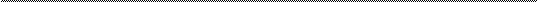 Начальник лагеря2 день02.06.20222. Утренняя зарядкаВоспитатель, начальник лагеря2 день02.06.20223. Трудовой десант. Экскурсия по участку «Деревья – лёгкие планеты».Воспитатель, начальник лагеря2 день02.06.20224. Оформление уголка ЛТО «ЭКО»сбор (совет) лагеря,Воспитатель5. Спортивный час- подвижные игрыВоспитатель3 день03.06.2022«День олимпийцев»3 день03.06.20221.ПланеркаНачальник лагеря3 день03.06.20222. Утренняя зарядка.Воспитатель, начальник лагеря3 день03.06.20223. Снятие антропометрических показателейМедицинский работник3 день03.06.20224. Трудовой десант. Акция «Чистая детская площадка»Воспитатель, начальник лагеря3 день03.06.20225.   Конкурс рисунков, листовок на экологическую тему с использованием ИКТ.Воспитатель4 день04.06.2022«День литературы»4 день04.06.20221.ПланеркаНачальник лагеря4 день04.06.20222. Утренняя зарядка.Воспитатель, начальник лагеря4 день04.06.20223. Трудовой десант.Воспитатель, начальник лагеря4 день04.06.20224. Игра-квест «Природа глазами писателей и поэтов»Воспитатель5 день05.06.2022«День здоровья»5 день05.06.20221.Планерка.Начальник лагеря5 день05.06.20222.Утренняя зарядка.Воспитатель, начальник лагеря5 день05.06.20223. Экологический десант. Акция «Нам нужен свежий воздух».Воспитатель, начальник лагеря5 день05.06.20224.Спортивный час- весёлые старты5.Беседа " Мир глазами эколога"6. Торжественная церемония спуска Государственного флага Российской Федерации;Начальник лагеря6 день06.06.2022« День русского языка»6 день06.06.20221.Планерка. Торжественная церемония подъема Государственного флага Российской Федерации;Начальник лагеря6 день06.06.20222.Утренняя зарядка.Воспитатель, начальник лагеря6 день06.06.2022.3.Трудовой десант .Оформление клумб на территории  Гимназии.Воспитатель, начальник лагеря6 день06.06.20224. Лингвистические игры «К сокровищам родного языка»Викторина «Знаете ли вы русский язык?» (кроссвордыВоспитатель7 день07.06.2022«День экологических забот»7 день07.06.20221. Планерка.Начальник лагеря7 день07.06.20221.    . Утренняя зарядка.Воспитатель, начальник лагеря7 день07.06.20222.     Трудовой десант.Воспитатель, начальниклагеря7 день07.06.20223.     Беседа «Чудесная кладовая» (о значимости почвы)Воспитатель7 день07.06.20224.    Спортивные игры- футболВоспитатель, начальник лагеря8 день08.06.2022.    «День волонтёра»8 день08.06.20221.Планерка.Начальник лагеря8 день08.06.20222. Утренняя зарядка.Воспитатель, начальник лагеря8 день08.06.20223.Трудовой десант. Уход за памятником героя Советского Союза Пшеничникова Н.АВоспитатель, начальник лагеря8 день08.06.20224. Развлекательное мероприятие «Спешите делать добро».Начальник лагеря9 день09.06.2022«День Петра 1»9 день09.06.20221.ПланеркаНачальник лагеря9 день09.06.20222.Утренняя зарядка.Воспитатель9 день09.06.20223.Трудовой десант.Воспитатель, начальник лагеря9 день09.06.20224.Историческая викторина «350 лет со дня рождения Петра 1»5. освещение деятельности детского лагеря в официальных группах в социальных сетях и на официальном сайте детского лагеряВоспитатель10 день10.06.2022«День родного края»10 день10.06.20221. ПланеркаНачальник лагеря10 день10.06.20222. Утренняя зарядка.Воспитатель, начальник лагеря10 день10.06.20223. Трудовой десант.Воспитатель, начальник лагеря10 день10.06.20224.Презентация «По страницам Красной Книги Республики Мордовия»- Посещение школьного  музеяВоспитатель11 день «День мастеров»11.06.20221. ПланеркаНачальник лагеря11.06.20222. Утренняя зарядка.Воспитатель11.06.20223. Экологический десант. Акция «Мы против курения».Воспитатель, начальник лагеря11.06.20224 «Мастерская природы» (поделки из природного материала)Воспитатель12 день« Я патриот» 12.06.20221. ПланеркаНачальник лагеря12.06.20222. Утренняя зарядка.Воспитатель, начальник лагеря12.06.20223. Трудовой десант.Воспитатель, начальник лагеря12.06.20224.-Викторина «России славные сыны»Просмотр фильма на патриотическую тему.Торжественная церемония спуска Государственного флага Российской Федерации;Начальник лагеря13 день«День исследователя»13.06.20221. Планерка. Торжественная церемония подъема Государственного флага Российской Федерации;Начальник лагеря13.06.20222. Утренняя зарядка.Воспитатель, начальник лагеря13.06.20223. Трудовой десант.Воспитатель, начальник лагеря13.06.20224. «Зелёный океан» исследование-практикум (составление таблицы «Разновидности деревьев  г.Ковылкино»)Начальник лагеря, воспитатель14 день«День интеллектуала»14.06.20221.ПланеркаНачальник лагеря14.06.20222. Утренняя зарядка.Воспитатель, начальник лагеря14.06.20223. Трудовой десант.Воспитатель, начальник лагеря14.06.20224. «Замысловатые вопросы для любознательных» игра..Посещение краеведческого музея г. КовылкиноВоспитатель15 день « Хочу всё знать».15.06.20221. ПланёркаНачальник лагеря2.    .Утренняя зарядкаВоспитатель3.    .Трудовой десантВоспитатель4 Викторина «Самый умный»Воспитатель5 Работа на платформе «Точка роста»сбор (совет) лагеря,Начальник лагеря16 день«Разноцветный день»16.06.20221. ПланёркаНачальник лагеря 2.Утренняя зарядкаВоспитатель 3.Трудовой десантВоспитатель 4. «Это зависит от тебя…» беседа с медицинским работником Медицинский работник 5. Познавательное мероприятие «Экологическое ассорти»Воспитатель17 день«День талантов»17.06.20221. ПланёркаНачальник лагеря2.Утренняя зарядкаВоспитатель3.Трудовой десантВоспитатель4. Конкурс талантов «Звездопад»Воспитатель5. «Юный литератор» сочинение рассказов о природе и экологииВоспитатель18 день«День выбора профессий»18.06.20221. ПланёркаНачальник лагеря2.Утренняя зарядкаВоспитатель3.Трудовой десантВоспитатель4. Профориентирование .Интеллектуальная игра «Успех моей будующей профессии».Воспитатель5. «Весёлые старты»Воспитатель19 день«День здоровья»19.06.20221. ПланёркаНачальник лагеря2.Утренняя зарядкаВоспитатель3.Трудовой десантВоспитатель4. «Экология и здоровье человека» беседаВоспитатель5. Конкурс рисунков на тему  «ЗОЖ»Торжественная церемония спуска Государственного флага Российской Федерации;Воспитатель20 день«День фантазий»20.06.20221. Планёрка. Торжественная церемония подъема Государственного флага Российской Федерации;Начальник лагеря2.Утренняя зарядкаВоспитатель3.Трудовой десантВоспитатель4. Рукоделие «Сделай сам»Воспитатель5. Оформление презентации «ЭКО проект»сбор (совет) лагеря,6. освещение деятельности детского лагеря в официальных группах в социальных сетях и на официальном сайте детского лагеряВоспитатель21 день«Закрытие лагеря»21.06.20221. ПланёркаНачальник лагеря2.Утренняя зарядкаВоспитатель3.Трудовой десантВоспитатель4. Защита проектаНачальник лагеря, воспитатель5. «Что мне понравилось, чему я научился» анкетированиеВоспитатель6. НаграждениеТоржественная церемония спуска Государственного флага Российской Федерации;Начальник лагеря№ П/ПТЕРРИТОРИЯ,ПОМЕЩЕНИЯПРИМЕНЕНИЕОТВЕТСТВЕННЫЕ1.КабинетыКомнаты отдыха,игровыеНачальник лагеря,воспитатель,технический персонал2.Спортивный залЗанятия спортом,Соревнования,Линейка (в случае плохой погоды)Воспитатель,учитель физкультуры.3.Спортивная площадкаЛинейка, проведение спортивных соревнований, игрНачальник лагеря, воспитатель4.Школьный дворРаботы отряда  на учебно-опытном участкеНачальник лагеря, воспитатель5.Школьная столоваяЗавтрак, обедРаботники столовой6.Комнаты гигиеныТуалеты, раздевалкиНачальник лагеря,воспитатель,технический персонал